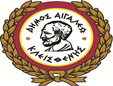 ΠΑΡΑΡΤΗΜΑ VΙΕΝΤΥΠΟ ΟΙΚΟΝΟΜΙΚΗΣ  ΠΡΟΣΦΟΡΑΣ  ΠΟΣΟΣΤΟ ΕΚΠΤΩΣΗΣ [1-(ΠΡΟΣΦΟΡΑ)/……………*100%: ΑΡΙΘΜΗΤΙΚΩΣ                                                                                      ΠΟΣΟΣΤΟ ΕΚΠΤΩΣΗΣ :ΟΛΟΓΡΑΦΩΣΟ ΠΡΟΣΦΕΡΩΝΜε την παρούσα προσφορά δηλώνεται ότι ο προσφέρων έχει λάβει γνώση των όρων της παρούσηςπρομήθειας, τους οποίους αποδέχεται ανεπιφύλακταΕΛΛΗΝΙΚΗ ΔΗΜΟΚΡΑΤΙΑ ΝΟΜΟΣ  ΑΤΤΙΚΗΣ		ΔΗΜΟΣ  ΑΙΓΑΛΕΩ	 	ΔΙΕΥΘΥΝΣΗ  ΠΡΟΓΡΑΜΜΑΤΙΣΜΟΥΑΝΑΠΤΥΞΗΣ & ΔΙΑΦΑΝΕΙΑΣ«Προμήθεια εξοπλισμού, κατασκευή, μεταφορά και τοποθέτηση στεγάστρων, για την δημιουργία ή και αναβάθμιση των στάσεων, για την εξυπηρέτηση του επιβατικού κοινού του Δήμου Αιγάλεω»ΠΡΟΫΠ. : 64.000,00 €    Α/ΑΠεριγραφή είδουςΠοσότηταΤιμή ΜονάδαςΜερικό ΣύνολοΜερικό Σύνολο1.ΠΡΟΜΗΘΕΙΑΚΑΙ ΕΓΚΑΤΑΣΤΑΣΗΣΤΕΓΑΣΤΡΟΥΤΥΠΟΥ Α12.ΠΡΟΜΗΘΕΙΑΚΑΙ ΕΓΚΑΤΑΣΤΑΣΗΣΤΕΓΑΣΤΡΟΥΤΥΠΟΥ Β123.ΠΡΟΜΗΘΕΙΑΚΑΙ ΕΓΚΑΤΑΣΤΑΣΗΣΤΕΓΑΣΤΡΟΥΤΥΠΟΥ Γ6ΣΥΝΟΛΟ (χωρίς Φ.Π.Α)ΦΠΑ 24% ΓΕΝΙΚΟ ΣΥΝΟΛΟ 